Безгина Полина - 11 лет, учащаяся 6 класса МБОУ школы №129Номинация «Полезно каждый день»Рыба с овощами на паруИнгредиенты:Рыбное филе – 300 гр.;Овощная смесь: морковь,  лук репчатый, кабачок, стручковая фасоль – 300 г.;Подсолнечное масло – 1 ст. ложка;Соль, перец по вкусу.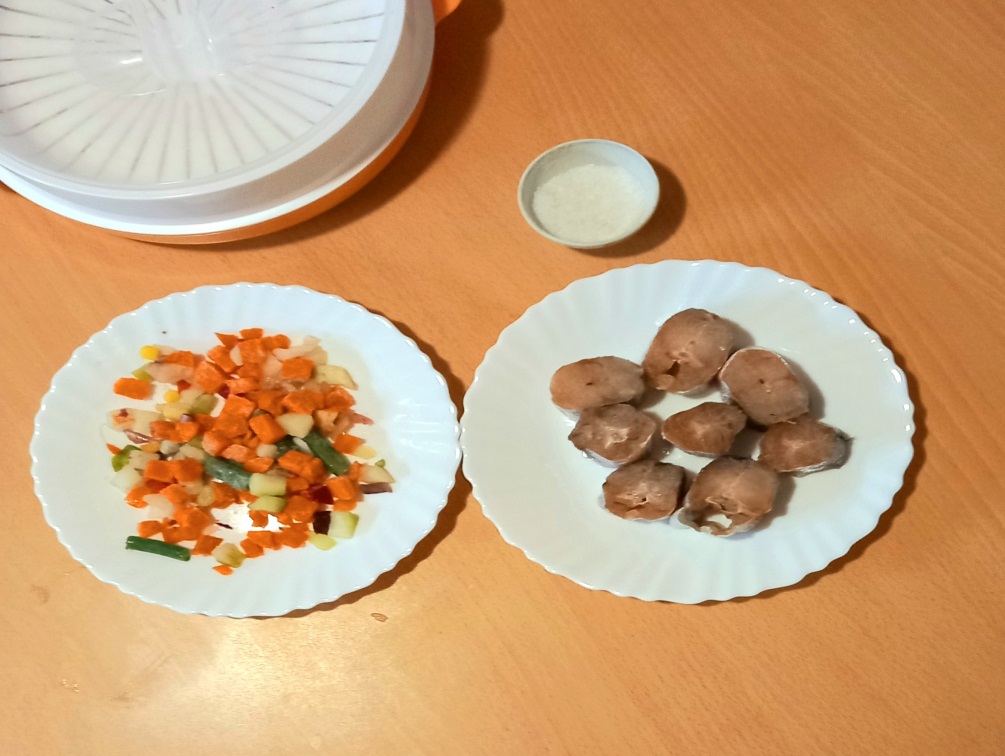 1. Филе рыбы (хек, минтай, лосось, сёмга) помыть, и нарезать на порционные кусочки.2. Филе посолить, поперчить.3. Овощную смесь - морковь, лук репчатый, кабачок, стручковая фасоль в миске посолить, слегка сбрызнуть подсолнечным маслом.4. В емкость наливаем 200 мл воды. В пароварке устанавливаем подставку для приготовления на пару.5. Выкладываем овощную смесь, а затем кладем кусочки рыбы.6. Закрываем блюдо, плотно крышкой. Готовим блюдо - 20 минут.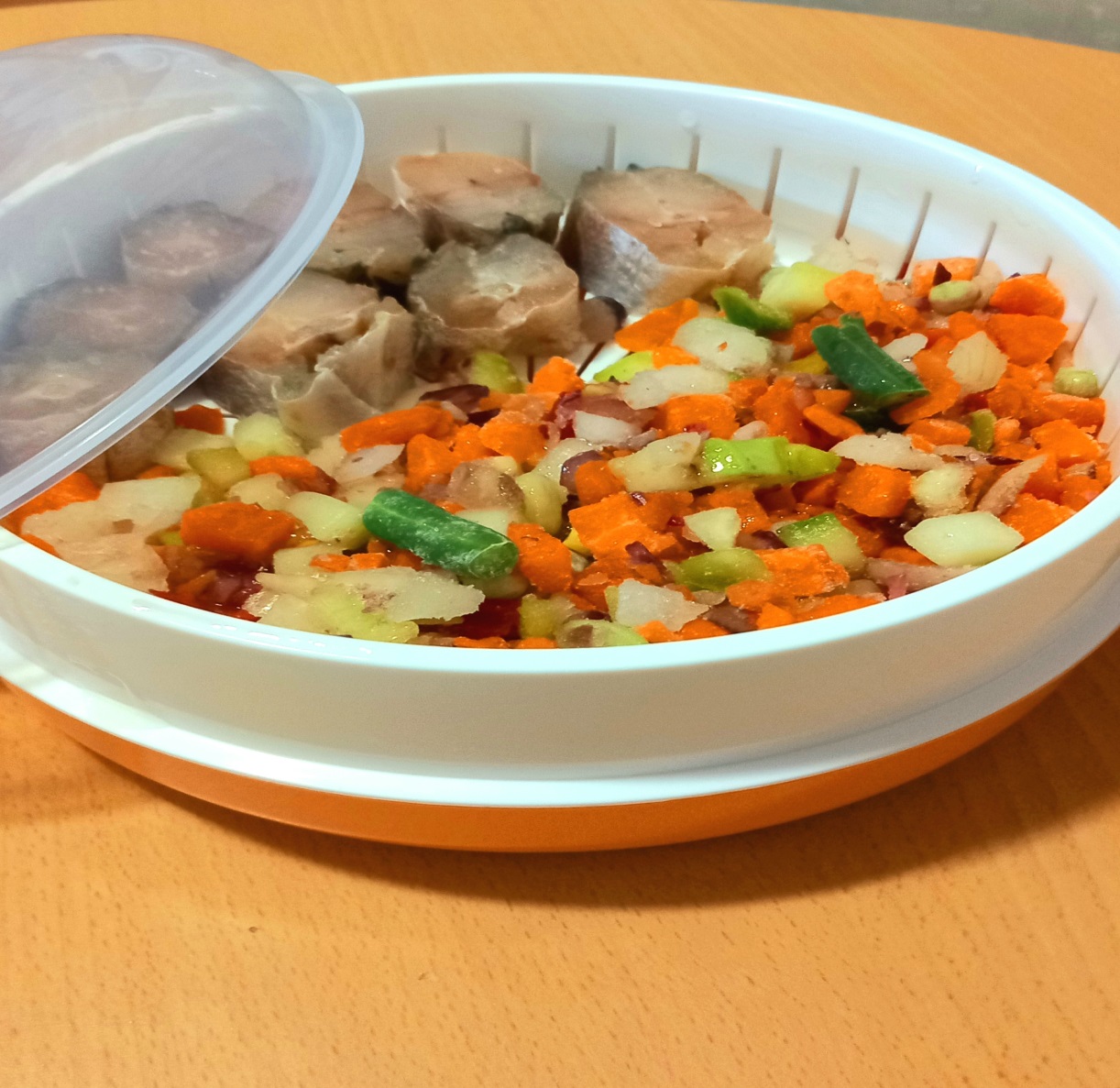 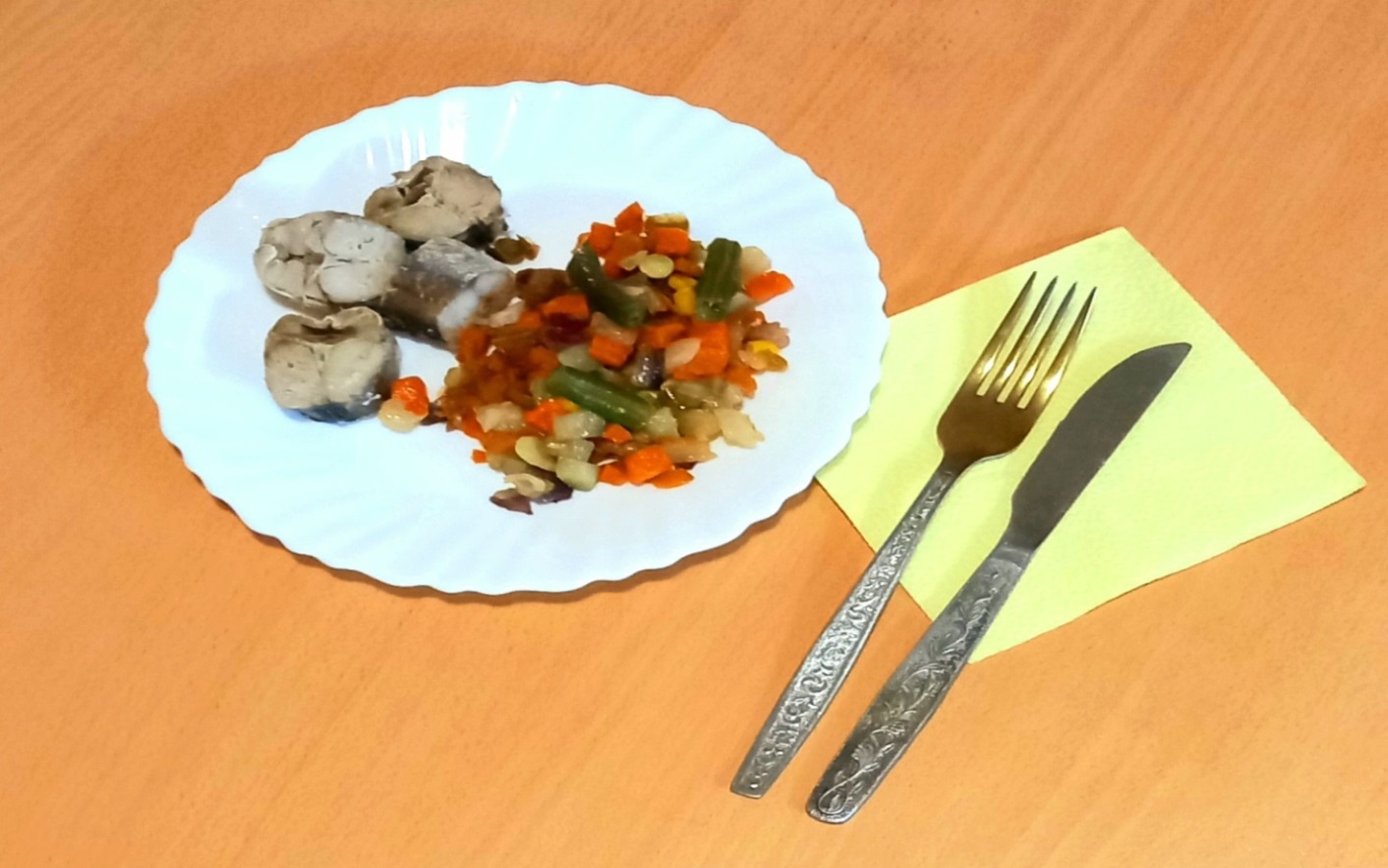 Получается вкусное  и полезное блюдо. Благодаря щадящему приготовлению, удается сохранить сочность, аромат, естественную структуру и вкусовые качества. Блюдо диетическое, мягкая и нежная структура овощей и рыбы благоприятно действует на работу желудка. Мы с мамой используем этот рецепт, заменяя рыбу,  куриным филе или филе индейки, овощи также могут быть другими. Полезно  и вкусно на каждый день.Приятного аппетита!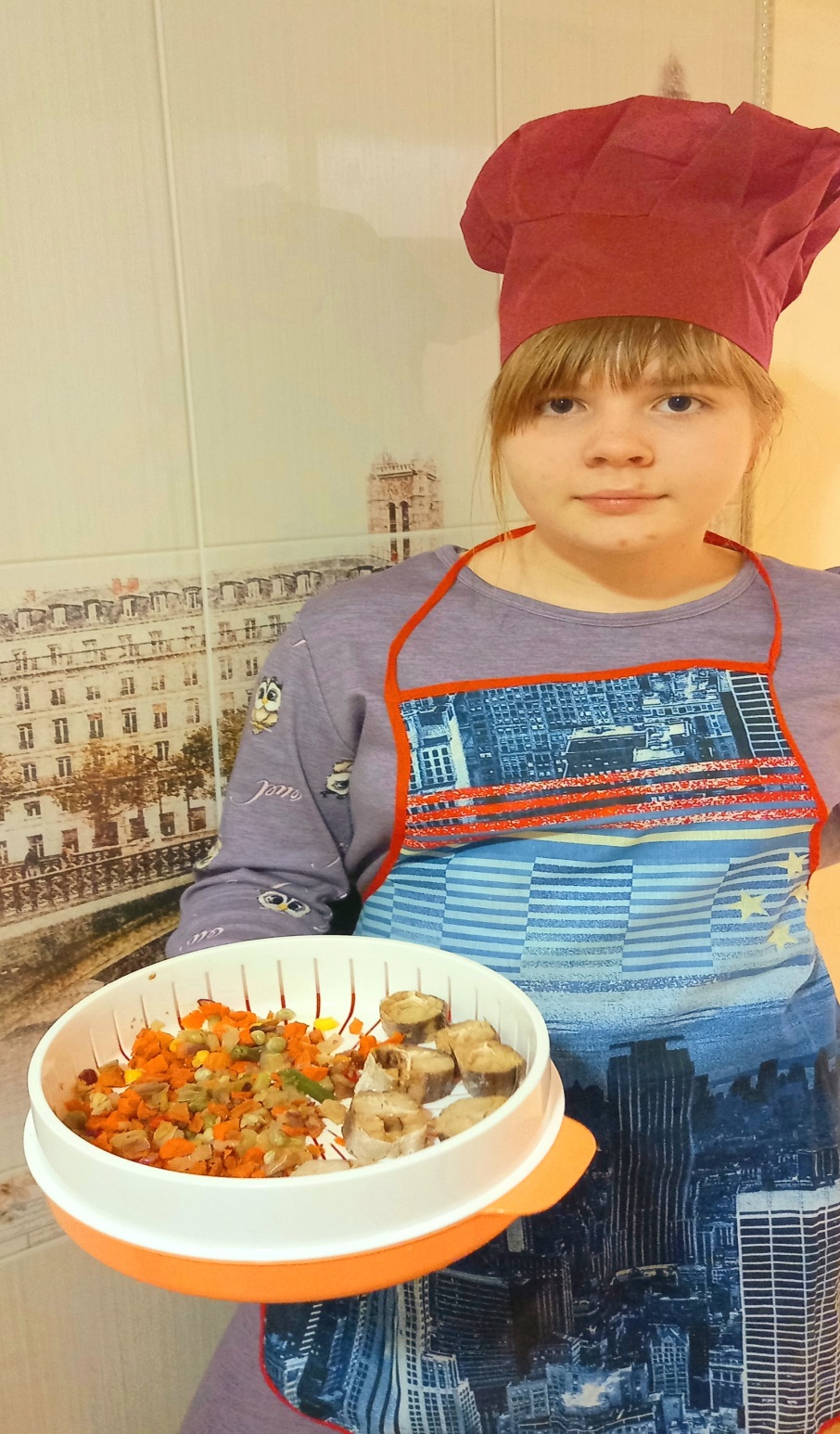 